Gloucestershire Local History Association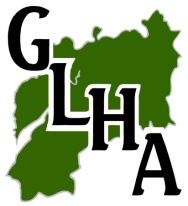 www.gloshistory.org.ukLocal History Day‘Gloucestershire Life Stories’Saturday July 27th 2024At the Graze building at Hartpury University, Gloucester GL19 3BEAmple free parking available in the main car parkTickets £12 
to include refreshments on arrival and a buffet lunchBooking essential. Email Vicki Walker walkeravsj@aol.com Programme10.30		Doors open. Tea, coffee and biscuits available.11.00 		Welcome and Introduction.11.10	Maureen Anderson - Major General Sir Fabian Ware – “A truly great Gloucestershire man”. Fabian Ware began his career as a teacher and a journalist. As well as founding the Imperial War Graves Commission, he served the County of Gloucestershire as Chairman of many committees including the Gloucestershire branch of the Council for the Preservation of Rural England.12.10	Lunch break
Buffet lunch included – a variety of sandwiches, wraps, crisps and fruit.	Tea, coffee and fruit juice.	Time to view “Life Stories” displays and the History Press bookstall.                    	Fifteen Local History Societies have produced displays focusing on one or more individuals who have made a significant historical contribution to the life of their community or to the wider world.An opportunity to view the grounds of Hartpury and the original Hartpury House.2.00	Announcement of the winner of the Bryan Jerrard Award 2023 for what the judges believe to be the best article on an aspect of Gloucestershire’s history in a local history publication during the preceding year. Prizes sponsored by The History Press.2.15	Dr Steven Blake - George Rowe (1796-1864), artist and lithographer: from Gloucestershire to the goldfields of Australia. 
George Rowe lived and worked in Cheltenham 1832-52, before building a notable career in Australia as a 'goldfields artist'. His Gloucestershire prints covered not only Cheltenham but also Cirencester, Gloucester, and Tewkesbury.3.15		Closing comments
3.30		Close (The café at Graze will be open for visitors)To book your ticket please complete the Booking Form belowGLHA Local History Day Saturday 27th July 2024 ‘Gloucestershire Life Stories’
at the Graze building at Hartpury University, Gloucester GL19 3BEBooking FormCost £12 per person to include refreshments on arrival and a buffet lunchTo purchase a ticket(s) for the Local History Day please complete the details below and email or post the form to Vicki Walker walkeravsj@aol.com Places are limited so first come, first served.Payment of £12 per person should preferably be made via online banking, putting your name as the reference. Bank details: 		Name: 			Gloucs Local History Association Sort code:			08-92-99   	Account number: 	 	65556133Alternatively, payment may be made by cheque payable to Gloucestershire Local History Association and posted with the form to: Mrs V Walker1, Glenthorne Close,StonehouseGlosGL10 2EFName of attendee 1 : Name of attendee 2 :Your Address:Your email address:Telephone number	:Local History Group (if applicable):			 I have transferred £………… to GLHA Bank Account. [or] I enclose a cheque for £…………………………Please indicate here if there are any special dietary requirements for lunch: Your booking will be confirmed by email.  Please add further attendees if required.Any questions about the Day or booking tickets please email walkeravsj@aol.com 